HƯỚNG DẪN CÀI ĐẶT VÀ DÙNG PHẦN MỀM HỌP TRỰC TUYẾN TRANS1. Các thiết bị có thể dùng:1.1 Dùng Laptop (lựa chọn ưu tiên)1.2 Dùng điện thoại Smartphone1.3 Dùng máy tính để bàn thì cần thêm các thiết bị ngoại vi: Loa, mic (nếu dùng headphone thì thay cho 2 thiết bị này), webcam (hoặc camera)2. Cài đặt2.1 Link cài đặt: https://hoptructuyen.vn/Tùy theo thiết bị các anh/chị chọn mục download cho phù hợp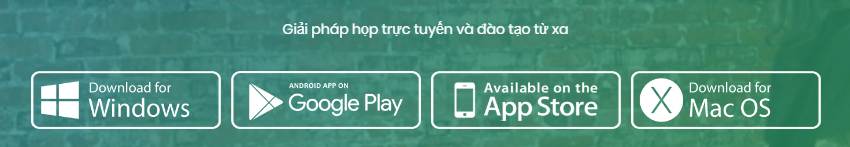 2.2 Đăng ký tài khoảnSau khi cài đặt thành công thì các anh chị đăng ký tài khoản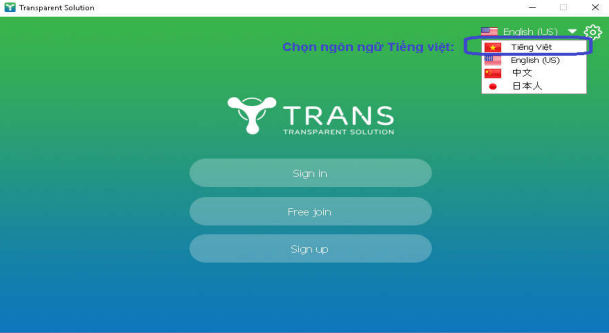 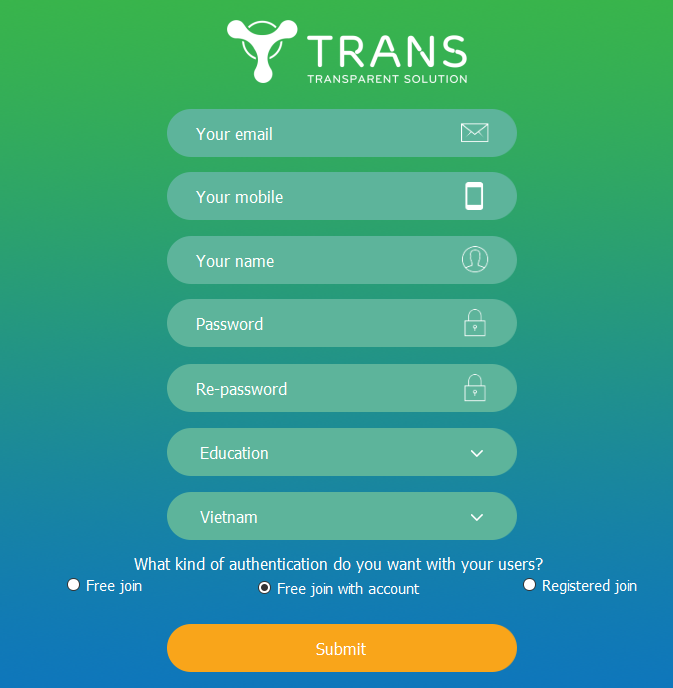 2.3 Đăng nhập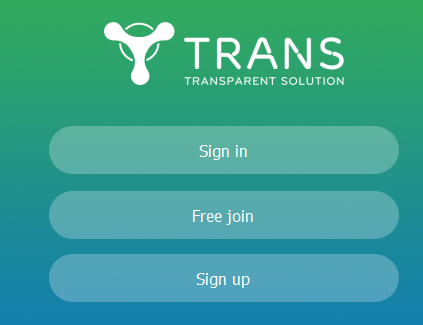 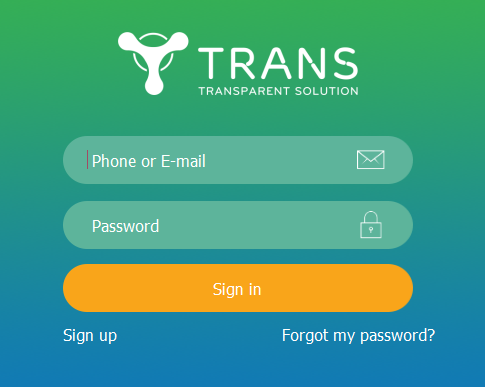 2.4 Vào phiên họp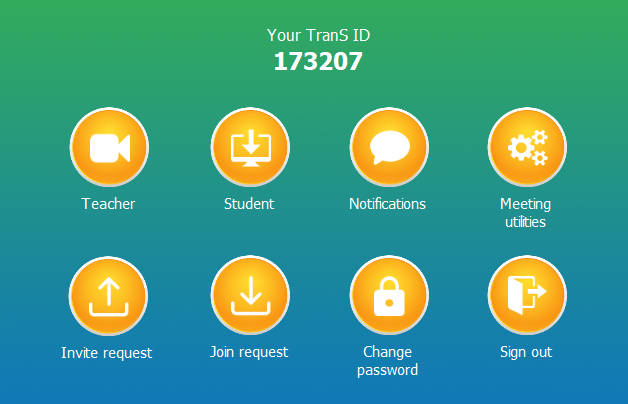 ID phiên họp:   731912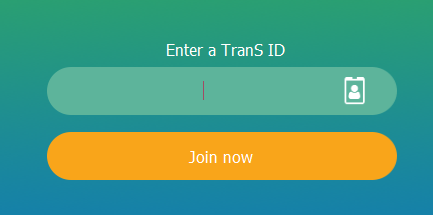 2.5 Sử dụng trong phiên họp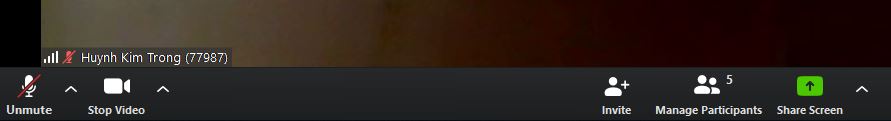 Để tìm hiểu thêm về phần mềm anh/chị vào địa chỉ https://hoptructuyen.vn/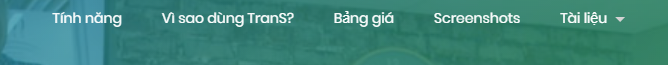 3. Hỗ trợ kỹ thuậtNếu quý anh/ chị cần hỗ trợ về kỹ thuật cài đặt, sử dụng liên hệ số điện thoại của Tổ Quản trị mạng: 0901131010  (anh Đức)  Để hỗ trợ được từ xa, anh chị kích vào địa chỉ sau: https://meet.google.com/ycq-nhgt-icb (chỉ cần tài khoản Gmail)